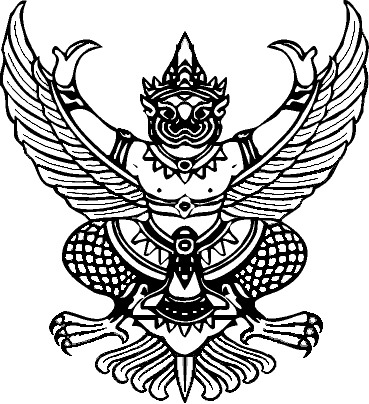 บันทึกข้อความส่วนงาน   ................................................................................................... โทรศัพท์ .......................ที่ อว 69.1        ............... / .......................................... วันที่   .............................................................เรื่อง	มอบหมายผู้แทนเข้าร่วมประชุมคณะกรรมการ........................................ ครั้งที่ ............................เรียน	เลขานุการคณะกรรมการ...........................................		ตามหนังสือ ที่ อว69.1.  /................... ลงวันที่ ....................... กองกลาง งานประชุม ได้เชิญประชุมคณะกรรมการบริหารมหาวิทยาลัย ครั้งที่ ............................. ในวันพุธที่ ................................. เวลา ................... ณ ..................... ไปแล้ว นั้น		เนื่องจากในวันและเวลาดังกล่าว คณบดีคณะ................................ ติดราชการ (ติดภารกิจ /อื่น ๆ) ไม่สามารถเข้าร่วมประชุมได้ จึงมอบหมายให้.....................................ตำแหน่ง ..................................... เข้าร่วมประชุมแทน		จึงเรียนมาเพื่อโปรดทราบ